АДМИНИСТРАЦИЯ ВЕСЬЕГОНСКОГОМУНИЦИПАЛЬНОГО ОКРУГАТВЕРСКОЙ    ОБЛАСТИП О С Т А Н О В Л Е Н И Ег. Весьегонск 22.07.2020                                                                                                                                                       № 314Об утверждении Порядка предоставления лицом, поступающим на работу на должность руководителя муниципального учреждения Весьегонского муниципального округа, а также руководителем муниципального учреждения Весьегонского муниципального округа сведений о своих доходах, об имуществе и обязательствах имущественного характера и о доходах, об имуществе и обязательствах имущественного характера своих супруга (супруги) и несовершеннолетних детейВ соответствии с частью четвертой статьи 275 Трудового кодекса Российской Федерации, статьей 8 Федерального закона от 25 декабря 2008 года № 273-ФЗ «О противодействии коррупции», руководствуясь постановлением Правительства РФ от 13 марта 2013 г. № 208 «Об утверждении Правил представления лицом, поступающим на работу на должность руководителя федерального государственного учреждения, а также руководителем федерального государственного учреждения сведений о своих доходах, об имуществе и обязательствах имущественного характера и о доходах, об имуществе и обязательствах имущественного характера своих супруга (супруги) и несовершеннолетних детей»,п о с т а н о в л я ю:Утвердить Порядок предоставления лицом, поступающим на работу на должность руководителя муниципального учреждения Весьегонского муниципального округа, а также руководителем муниципального учреждения Весьегонского муниципального округа сведений о своих доходах, об имуществе и обязательствах имущественного характера и о доходах, об имуществе и обязательствах имущественного характера своих супруга (супруги) и несовершеннолетних детей (прилагается).2. Заведующему отделом образования Администрации Весьегонского муниципального округа Максимовой Л. А., заместителю главы, заведующему отделом культуры Администрации Весьегонского муниципального округа Живописцевой Е.А. обеспечить ознакомление руководителей подведомственных муниципальных учреждений с настоящим постановлением под роспись и обеспечить его исполнение.3. Признать утратившим силу постановление администрации Весьегонского района от 24.11.2016 № 401 «Об утверждении Правил предоставления лицом, поступающим на работу на должность руководителя муниципального учреждения, а также руководителем муниципального учреждения сведений о своих доходах, об имуществе и обязательствах имущественного характера и о доходах, об имуществе и обязательствах имущественного характера своих супруга (супруги) и несовершеннолетних детей».4. Опубликовать настоящее постановление в газете «Весьегонская жизнь» и разместить его на официальном сайте Администрации Весьегонского муниципального округа в информационно-телекоммуникационной сети «Интернет».5. Настоящее постановление вступает в силу после его официального опубликования. 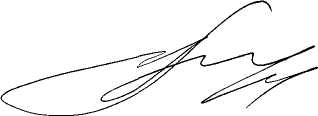 Глава Весьегонскогомуниципального округа                                                                                                    А.В. ПашуковУтвержден:постановлением Администрации Весьегонского муниципального округа от 22.07.2020 № 314Порядок
предоставления лицом, поступающим на работу на должность руководителя муниципального учреждения Весьегонского муниципального округа, а также руководителем муниципального учреждения Весьегонского муниципального округа сведений о своих доходах, об имуществе и обязательствах имущественного характера и о доходах, об имуществе и обязательствах имущественного характера своих супруга (супруги) и несовершеннолетних детей
1. Настоящий Порядок устанавливает правила предоставления лицом, поступающим на работу на должность руководителя муниципального учреждения Весьегонского муниципального округа, а также руководителем муниципального учреждения Весьегонского муниципального округа сведений о своих доходах, об имуществе и обязательствах имущественного характера и о доходах, об имуществе и обязательствах имущественного характера своих супруга (супруги) и несовершеннолетних детей (далее - сведения о доходах, об имуществе и обязательствах имущественного характера).2. Лицо, поступающее на должность руководителя муниципального учреждения Весьегонского муниципального округа, при поступлении на работу предоставляет сведения о своих доходах, полученных от всех источников (включая доходы по прежнему месту работы или месту замещения выборной должности, пенсии, пособия и иные выплаты) за календарный год, предшествующий году подачи документов для поступления на работу на должность руководителя муниципального учреждения Весьегонского муниципального округа, а также сведения об имуществе, принадлежащем ему на праве собственности, и о своих обязательствах имущественного характера по состоянию на 1-е число месяца, предшествующего месяцу подачи документов для поступления на работу на должность руководителя муниципального учреждения Весьегонского муниципального округа, а также сведения о доходах супруга (супруги) и несовершеннолетних детей, полученных от всех источников (включая заработную плату, пенсии, пособия и иные выплаты) за календарный год, предшествующий году подачи лицом документов для поступления на работу на должность руководителя муниципального учреждения Весьегонского муниципального округа, а также сведения об имуществе, принадлежащем им на праве собственности, и об их обязательствах имущественного характера по состоянию на 1-е число месяца, предшествующего месяцу подачи документов для поступления на работу на должность руководителя муниципального учреждения Весьегонского муниципального округа, по утвержденной Президентом Российской Федерации форме справки.3. Руководитель муниципального учреждения Весьегонского муниципального округа ежегодно, не позднее 30 апреля  года, следующего за отчетным, предоставляет сведения о своих доходах, полученных за отчетный период (с 1 января по 31 декабря) от всех источников (включая заработную плату, пенсии, пособия и иные выплаты), а также сведения об имуществе, принадлежащем ему на праве собственности, и о своих обязательствах имущественного характера по состоянию на конец отчетного периода, а также сведения о доходах супруга (супруги) и несовершеннолетних детей, полученных за отчетный период (с 1 января по 31 декабря) от всех источников (включая заработную плату, пенсии, пособия и иные выплаты), а также сведения об их имуществе, принадлежащем им на праве собственности, и об их обязательствах имущественного характера по состоянию на конец отчетного периода по утвержденной Президентом Российской Федерации форме справки».4. Сведения, предусмотренные пунктами 2 и 3 настоящих Правил, предоставляются в структурное подразделение Администрации Весьегонского муниципального округа, осуществляющее функции и полномочия учредителя муниципального учреждения Весьегонского муниципального округа.5. В случае если руководитель муниципального учреждения Весьегонского муниципального округа обнаружил, что в предоставленных им сведениях о доходах, об имуществе и обязательствах имущественного характера не отражены или не полностью отражены какие-либо сведения либо имеются ошибки, он вправе предоставить уточненные сведения в течение одного месяца после окончания срока, указанного в пункте 3 настоящего Порядка.5.1. В случае если лицо, поступающее на должность руководителя муниципального учреждения Весьегонского муниципального округа, обнаружило, что в предоставленных им сведениях о доходах, об имуществе и обязательствах имущественного характера не отражены или не полностью отражены какие-либо сведения либо имеются ошибки, оно вправе предоставить уточненные сведения в течение одного месяца со дня предоставления сведений в соответствии с пунктом 2 настоящего Порядка.6. Сведения о доходах, об имуществе и обязательствах имущественного характера, предоставляемые в соответствии с настоящим Порядком лицом, поступающим на работу, на должность руководителя муниципального учреждения Весьегонского муниципального округа, а также руководителем муниципального учреждения Весьегонского муниципального округа, являются сведениями конфиденциального характера, если федеральным законом они не отнесены к сведениям, составляющим государственную тайну.Эти сведения предоставляются руководителю структурного подразделения Администрации Весьегонского муниципального округа, осуществляющего функции и полномочия учредителя муниципального учреждения Весьегонского муниципального округа и другим должностным лицам структурного подразделения Администрации Весьегонского муниципального округа, осуществляющего функции и полномочия учредителя муниципального учреждения Весьегонского муниципального округа, наделенным полномочиями назначать на должность и освобождать от должности руководителя муниципального учреждения Весьегонского муниципального округа.7. Сведения о доходах, об имуществе и обязательствах имущественного характера, предоставленные руководителем муниципального учреждения Весьегонского муниципального округа, размещаются в информационно-телекоммуникационной сети «Интернет» на официальном сайте Администрации Весьегонского муниципального округа и предоставляются для опубликования общероссийским средствам массовой информации в соответствии с требованиями, утвержденными Министерством труда и социальной защиты Российской Федерации.